Projektaftale, Find vej i …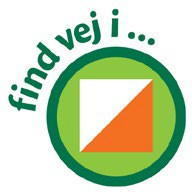 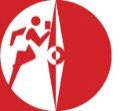 (mellem lodsejere og projekt)Parternei det følgende kaldet ejer ogi det følgende kaldet brugere, er dags dato indgået aftale om etablering af faste poster på det af ejer tilhørende areal, som også fremgår af vedhæftede kort.Lokal målsætningParterne er enige om at der lokalt lægges vægt på følgende særlige ønsker til projektet:Kort og posterKortet udarbejdes til fri afbenyttelse for projektet. Kort med alle poster, samt kort med baneforslag i forskellige svær- hedsgrader og med mobil-quiz lægges til fri download på klubbens/projektindehavers hjemmeside, hvortil der linkes fra www.findveji.dk. Korttegner/klub forpligter sig til at vedligeholde linket til kortet og til at opdatere kortet én gang, hvis der er behov for det inden for 3 år.De faste poster og startstederne afmærkes i terrænet med pæle og skilte som nærmere beskrevet i vejledningen med retningslinjer for projektet »Find vej i Danmark«. Vejledningen er en del af denne aftale.Om etablering, herunder den nøjagtige placering af pælene, samt vedligeholdelsen er følgende aftalt lokalt:AdgangLodsejeren giver med sit samtykke adgang til en færdsel, der rækker udover det der gives tilladelse til i naturbeskyttel- sesloven og den tilhørende adgangsbekendtgørelse.Det tillades således generelt at organiserede grupper, som familier, spejdere og skoleklasser etc. kan benytte de op- satte poster uden på forhånd at skulle søge om tilladelse.På privatejet areal er brug af projektet og adgang til skoven fortsat begrænset til tidsrummet fra kl. 6.00 morgen til sol- nedgang, medmindre andet aftales.Adgangen kan også, når som helst og uden varsel forbydes, hvis der afholdes jagt eller foretages større skovarbejder. Dette meddeles på sædvanlig vis med skilte ved indgangen til skoven.Om brugen er der i øvrigt lokalt indgået aftale om følgende særlige forhold:OphørDen aftalte udvidede adgang sker efter udtrykkelig aftale mellem parterne, og bruger kan derfor ikke vinde hævd.Denne aftale kan opsiges til ophør ved et kalenderårs udløb med 30 dages varsel. I tilfælde af gentagen påtalt misbrug eller væsentlig misligholdelse kan aftalen ophæves uden varsel.Ved ophør påhviler det bruger at nedtage og fjerne alle afmærkninger uden omkostninger for ejeren. Samtidig skal al distribution af kort, turpakker mv. fra alle salgs- og udleveringssteder straks ophøre, og alle henvisninger fjernes på hjemmesider til skoven og det lokale projekt.Særlige lokale aftaler i øvrigtFor dette lokale projekt er der i øvrigt indgået følgende aftale:Kan evt. fortsættes på bagsiden eller i bilagBilag [         ]UnderskrifterFind vej i… /2022Kontakt:findveji@do-f.dk 4326 2740www.findveji.dkBag »Find vej i …« står Dansk Orienterings-Forbund.DatoSagsnummer (udfyldes af DOF)Organisation/virksomhed navn:Organisation/virksomhed navn:Kontaktperson navn:E-mail:Kontaktperson adresse:Telefon / Mobil:Projektnavn (Find vej i …) Projektnavn (Find vej i …) Partner: Partner: Kontaktperson navn: E-mail: Kontaktperson adresse: Telefon / Mobil: Projektnavn (Find vej i …) Projektnavn (Find vej i …) Partner:Partner:Kontaktperson navn: E-mail: Kontaktperson adresse: Telefon / Mobil: Sted Kort med stedsangivelse [             ]Evt. andre bilag [	]Dato:Dato:Underskrift (ejer):Underskrift (burger(e)):